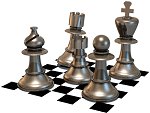 NEWSLETTER # 25,  10th December 20161. East Cheshire Christmas Social Evening on December 13th 2017  Our usual pre-Christmas social will take place on Wednesday 13th December (just three days away at time of writing!). The usual format will apply – arrive with some food and/or drink to share by 7:30 so David can get us off and running with round 1 at 7:45, and there'll be the usual lengthy break in the middle to enjoy our combined food and drink and to chat. 2. Stockport Chess Club Christmas Buzzer Tournament.Stockport Chess Club are holding their annual Buzzer Tournament on Tuesday evening 19th December at the Ladybrook Pub, which is close to Bramhall Park. For the uninitiated: this is where a buzzer sounds every 10 seconds, and if it’s your turn to move, you need to do so straight away. Trickier than it might sound! Any player from any club is very welcome. They can enter beforehand by email or come along on the night by 7.30pm.    The cost is £3. Details are on the league website: http://www.stockportchessleague.org.uk/index.htm4. The East Cheshire Chess Club WebsiteMy thanks go to Myles Heywood for all the help he has given me with both the Secretary’s job and with the website. Myles is going to be otherwise engaged over the next few months and I guess will have no time for things like updating the website.I would like to appeal to members to come forward and help to keep the website up to date. If there is anyone who has previous experience of editing the website please contact me to share your knowledge. If there is anyone who would be willing to take on the responsibility for the website, please contact me now or please think about it over the next few months and consider volunteering to do so at the next AGM. It is, of course, important to have an up-to-date and lively presence on the internet to attract new members. 5. Stockport League updateThe demise of the A team was a blow to the club but it was much better to make that decision than attempt to carry on as we were – we would undoubtedly have failed to raise a team and defaulted many games. The B-team are currently in 3rd place (out of 6) in Division 2 although how things will eventually turn out is unclear since the number of games played by each team varies (two teams below them have played fewer games. The C-team are currently in 4th place (out of 8) in Division 3. All teams below us have played fewer games.The D-team are currently 2nd place (out of 5) in the Limit league but all teams below us have played fewer games.In the club Matchplay competition, of those players on track to have played in the required 7 team matches over the course of the season, the following players are currently in the top positions:Well done to David Taylor who has achieved this score playing for the B-team – not an easy task! There is a large chasing pack so it’s all to play for…A special commendation goes to Geoff Smith who has played 4 games and has 3.5 points giving a magnificent 87.5%! Well done Geoff!6. Stockport RapidplayOur closest weekend event of the season will be the Stockport Rapidplay on Sunday 29th January . 7. Christmas closure. The club will be closed on Wednesday December 20th and 27th, but will re-open on Wednesday January 3rd when there is a home match for the C-team against Marple. Best wishes for an enjoyable Christmas and for a happy and healthy 2018.Dave Harris (Club Secretary)Taylor, David 6466.67%Harris, Dave84.556.25%McCall, Steve62.541.67%